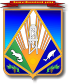 МУНИЦИПАЛЬНОЕ ОБРАЗОВАНИЕХАНТЫ-МАНСИЙСКИЙ РАЙОНХанты-Мансийский автономный округ – ЮграАДМИНИСТРАЦИЯ ХАНТЫ-МАНСИЙСКОГО РАЙОНАП О С Т А Н О В Л Е Н И Еот 12.07.2018                                                                                                № 200г. Ханты-МансийскОб утверждении Положения об организации и осуществлении муниципального контроля в области торговой деятельности и за соблюдением законодательства в области розничной продажи алкогольной продукции, спиртосодержащей продукцииВ соответствии с федеральными законами от 06.10.2003 № 131-ФЗ «Об общих принципах организации местного самоуправления 
в Российской Федерации», от 26.12.2008 № 294-ФЗ «О защите прав юридических лиц и индивидуальных предпринимателей при осуществлении государственного контроля (надзора) и муниципального контроля», Уставом Ханты-Мансийского района:1. Утвердить прилагаемое Положение об организации 
и осуществлении муниципального контроля в области торговой деятельности и за соблюдением законодательства в области розничной продажи алкогольной продукции, спиртосодержащей продукции.2. Опубликовать (обнародовать) настоящее постановление в газете «Наш район» и разместить на официальном сайте администрации Ханты-Мансийского района.3. Постановление вступает в силу после его официального опубликования (обнародования).4. Контроль за выполнением постановления возложить 
на заместителя главы Ханты-Мансийского района, курирующего деятельность комитета экономической политики.Глава Ханты-Мансийского района                                               К.Р.МинулинПриложениек постановлению администрации Ханты-Мансийского района от 12.07.2018 № 200Положение об организации и осуществлении муниципального контроля в области торговой деятельности и за соблюдением законодательства в области розничной продажи алкогольной продукции, спиртосодержащей продукцииРаздел I. Общие положения1. Настоящим Положением регулируются отношения, связанные 
с деятельностью администрации Ханты-Мансийского района, уполномоченной в соответствии с федеральными законами и Уставом Ханты-Мансийского района на организацию и проведение на территории Ханты-Мансийского района проверок соблюдения юридическими лицами, индивидуальными предпринимателями требований, установленных муниципальными правовыми актами Ханты-Мансийского района, требований, установленных федеральными законами, законами Ханты-Мансийского автономного округа – Югры (далее – обязательные требования) в соответствии с перечнем, устанавливаемым административным регламентом осуществления муниципального контроля в указанных сферах деятельности, а также на организацию и проведение мероприятий по профилактике нарушений указанных требований 
на основе принципов, установленных статьей 3 Федерального закона 
от 26.12.2008 № 294-ФЗ «О защите прав юридических лиц и индивидуальных предпринимателей при осуществлении государственного контроля (надзора) и муниципального контроля» (далее – Федеральный закон «О защите прав юридических лиц и индивидуальных предпринимателей при осуществлении государственного контроля (надзора) и муниципального контроля»). 2. Настоящим Положением устанавливается порядок организации 
и осуществления муниципального контроля в области торговой деятельности и за соблюдением законодательства в области розничной продажи алкогольной продукции, спиртосодержащей продукции (далее – муниципальный контроль). 3. Понятия, используемые в настоящем Положении, применяются в значениях, указанных в Федеральном законе «О защите прав юридических лиц и индивидуальных предпринимателей при осуществлении государственного контроля (надзора) и муниципального контроля».4. Муниципальный контроль осуществляет администрация Ханты-Мансийского района и ее отраслевой (функциональный) орган – комитет экономической политики администрации Ханты-Мансийского района 
на основании Положения о комитете экономической 
политики администрации Ханты-Мансийского района (далее – орган муниципального контроля, Комитет).5. Муниципальный контроль осуществляется путем:1) организации и проведения проверок соблюдения юридическими лицами, индивидуальными предпринимателями требований, установленных муниципальными правовыми актами Ханты-Мансийского района, а также обязательных требований;2) организации и проведения мероприятий по профилактике нарушений требований, установленных муниципальными правовыми актами Ханты-Мансийского района, а также обязательных требований.6. Мероприятие по контролю проводится во взаимодействии с юридическим лицом, индивидуальным предпринимателем для оценки соответствия осуществляемых ими деятельности или действий (бездействия), производимых и реализуемых ими товаров (выполняемых работ, предоставляемых услуг) обязательным требованиям, требованиям, установленным муниципальными правовыми актами Ханты-Мансийского района.7. Взаимодействие с исполнительными органами государственной власти, органами местного самоуправления, их структурными подразделениями и должностными лицами, юридическими лицами и индивидуальными предпринимателями осуществляется органом муниципального контроля и его Комитетом в порядке, установленном статьей 7 Федерального закона «О защите прав юридических лиц и индивидуальных предпринимателей при осуществлении государственного контроля (надзора) и муниципального контроля», настоящим Положением, административным регламентом осуществления муниципального контроля.Раздел II. Организация и проведение проверок8. Проверки проводятся в соответствии с административным регламентом осуществления муниципального контроля по административным процедурам, организованным в порядке, установленном Федеральным законом «О защите прав юридических лиц и индивидуальных предпринимателей при осуществлении государственного контроля (надзора) и муниципального контроля» и с учетом настоящего Положения. 9. Административный регламент осуществления муниципального контроля разрабатывается Комитетом в соответствии с постановлением Правительства Ханты-Мансийского автономного округа – Югры 
от 02.03.2012 № 85-п «О разработке и утверждении административных регламентов осуществления муниципального контроля» и утверждается постановлением администрации Ханты-Мансийского района.10. Перечень должностных лиц, наделяемых полномочиями по предупреждению, выявлению и пресечению нарушений обязательных требований и требований, установленных муниципальными правовыми актами Ханты-Мансийского района (далее – уполномоченное должностное лицо):1) руководитель Комитета, специалисты структурного подразделения Комитета – в соответствии с настоящим Положением и должностной инструкцией;2) привлеченные эксперты и (или) экспертная организация в соответствии с настоящим Положением и договором, заключенным в порядке, установленном федеральным законом. 11. Перечень административных действий (мероприятий по контролю), совершаемых уполномоченным должностным лицом совокупно при проверке:1) рассмотрение документов юридического лица, индивидуального предпринимателя и иной информации об их деятельности;2) осмотр и обследование используемых юридическим лицом, индивидуальным предпринимателем при осуществлении деятельности производственных объектов;3) проведение экспертиз и расследований, направленных на установление причинно-следственной связи выявленного нарушения обязательных требований и (или) требований, установленных муниципальными правовыми актами Ханты-Мансийского района, с фактами причинения вреда.12. Уполномоченное должностное лицо проводит проверку на основании распоряжения (приказа) руководителя органа муниципального контроля, при проведении проверки соблюдает ограничения, имеет права, выполняет обязанности, принимает меры в отношении фактов нарушений, выявленных при проведении проверки, несет ответственность в соответствии с Федеральным законом «О защите прав юридических лиц и индивидуальных предпринимателей при осуществлении государственного контроля (надзора) и муниципального контроля», настоящим Положением, административным регламентом осуществления муниципального контроля.13. Орган муниципального контроля вправе привлечь к участию в проведении проверки эксперта и (или) экспертную организацию в порядке, установленном Федеральным законом «О защите прав юридических лиц и индивидуальных предпринимателей при осуществлении государственного контроля (надзора) и муниципального контроля», для оценки соответствия осуществляемых юридическими лицами, индивидуальными предпринимателями деятельности или действий (бездействия), производимых и реализуемых ими товаров (выполняемых работ, предоставляемых услуг) обязательным требованиям и требованиям, установленным муниципальными правовыми актами Ханты-Мансийского района, и анализа соблюдения указанных требований, по проведению мониторинга эффективности муниципального контроля, учета результатов проводимых проверок и необходимой отчетности о них.14. При проведении плановой проверки уполномоченным должностным лицом обязательно используется проверочный лист (список контрольных вопросов) в отношении всех юридических лиц, индивидуальных предпринимателей, независимо от типа (отдельных характеристик) используемых ими производственных объектов, разрабатываемый Комитетом и утверждаемый постановлением администрации Ханты-Мансийского района в соответствии с общими требованиями, определенными постановлением Правительства Российской Федерации от 13.02.2017 № 177 «Об утверждении общих требований к разработке и утверждению проверочных листов (списков контрольных вопросов)».15. Перечень вопросов, ответы на которые однозначно свидетельствуют о соблюдении или несоблюдении юридическим лицом, индивидуальным предпринимателем обязательных требований, составляющих предмет проверки, может содержать вопросы, затрагивающие все предъявляемые к юридическому лицу, индивидуальному предпринимателю обязательные требования либо части обязательных требований, соблюдение которых является наиболее значимым с точки зрения недопущения возникновения угрозы причинения вреда жизни, здоровью граждан, вреда животным, растениям, окружающей среде, объектам культурного наследия (памятникам истории и культуры) народов Российской Федерации, безопасности государства, а также угрозы чрезвычайных ситуаций природного и техногенного характера, ограничивающих предмет плановой проверки. Раздел III. Организация и проведение мероприятий по профилактике нарушений требований, установленных муниципальными правовыми актами Ханты-Мансийского района, а также обязательных требований16. Профилактика нарушений требований, установленных муниципальными правовыми актами Ханты-Мансийского района, а также обязательных требований организуется в порядке, установленном статьей 8.2 Федерального закона «О защите прав юридических лиц и индивидуальных предпринимателей при осуществлении государственного контроля (надзора) и муниципального контроля» и проводится Комитетом (его структурным подразделением) в соответствии с программой профилактики нарушений, утверждаемой распоряжением администрации Ханты-Мансийского района. Раздел IV. Заключительные положения17. Ежегодный план проверки разрабатывается Комитетом 
и утверждается по типовой форме руководителем органа муниципального контроля в порядке, установленном Правилами подготовки органами государственного контроля (надзора) и органами муниципального контроля ежегодных планов проведения плановых проверок юридических лиц и индивидуальных предпринимателей, утвержденных постановлением Правительства Российской Федерации от 30.06.2010 № 489.18. Утвержденный руководителем органа муниципального контроля ежегодный план проведения плановых проверок доводится Комитетом (его структурным подразделением) до сведения заинтересованных лиц посредством его размещения на официальном сайте администрации Ханты-Мансийского района в разделе www.hmrn.ru, «Экономическое развитие» и направляется в органы прокуратуры в срок до 1 сентября года, предшествующего году проведения плановых проверок.19. Внесение информации в Единый реестр проверок в соответствии с разделом IV Правил формирования и ведения единого реестра, утвержденных постановлением Правительства Российской Федерации 
от 28.04.2015 № 415, ответственность за ее достоверность возлагается 
на Комитет по перечню его должностных лиц, уполномочиваемых 
на внесение информации в единый реестр проверок в соответствии 
с распоряжением администрации Ханты-Мансийского района.20. Ежегодно Комитет в порядке, установленном Правилами подготовки докладов об осуществлении государственного контроля (надзора), муниципального контроля в соответствующих сферах деятельности и об эффективности такого контроля (надзора), утвержденными постановлением Правительства Российской Федерации 
от 05.04.2010 № 215, постановлением Правительства Ханты-Мансийского автономного округа – Югры от 02.07.2012 № 226-п «Об организации подготовки докладов об осуществлении государственного контроля (надзора) и муниципального контроля, своде и предоставлении сведений об осуществлении государственного контроля (надзора) и муниципального контроля», осуществляет подготовку доклада об осуществлении муниципального контроля и его эффективности по своей сфере деятельности в соответствии с настоящим Положением, распоряжением администрации Ханты-Мансийского района об ответственных лицах.